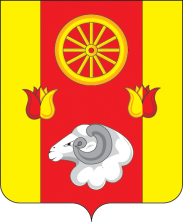 Российская ФедерацияРостовская область Ремонтненский район Администрация Денисовского сельского поселенияПОСТАНОВЛЕНИЕ30.09.2021                                                     № 63                                                п. ДенисовскийО внесении изменений в постановлениеАдминистрации Денисовского сельского поселенияот 27.12.2012  № 38В целях приведения в соответствие с действующим законодательством, в связи с изменением кадрового состава, ПОСТАНОВЛЯЮ:Внести в приложение 2 постановления  Администрации Денисовского сельского поселения от 27.12.2012 № 38 «Об утверждении Положения о  комиссии по противодействию коррупции в Денисовском сельском поселении» изменения, изложив его редакции, согласно приложению к настоящему постановлению.Контроль за исполнением настоящего решения оставляю за собой.Глава Администрации Денисовского сельского поселения                                                       М.В. Моргунов
                               Приложение  к постановлению АдминистрацииДенисовского сельского поселения                            от 30.09.2021 г. № 63Приложение № 2     к постановлению АдминистрацииДенисовского сельского поселения                            от 27.12.2012 г. № 38СОСТАВКОМИССИИ ПО ПРОТИВОДЕЙСТВИЮ КОРРУПЦИИВ ДЕНИСОВСКОМ СЕЛЬСКОМ ПОСЕЛЕНИИПредседатель комиссии:Глава Администрации Денисовского сельского поселения, Моргунов М.В.Заместитель председателя комиссии:Начальник сектора   экономики и финансов, Новомлинова Е.Н.Секретарь комиссии: Ведущий специалист по общим вопросам, Никитенко Г.И.Члены комиссии:Главный специалист по бухгалтерскому,  учету Фурсова Г.В.Директор МКУК «Денисовский СДК», Шакула Г. А.